8 этап, команда «Цветик - семицветик»( поделка из пластиковых бутылок)У пингвинов в АнтарктидеТоже скоро Новый год.Дружно ёлку нарядили,Празднует честной народ!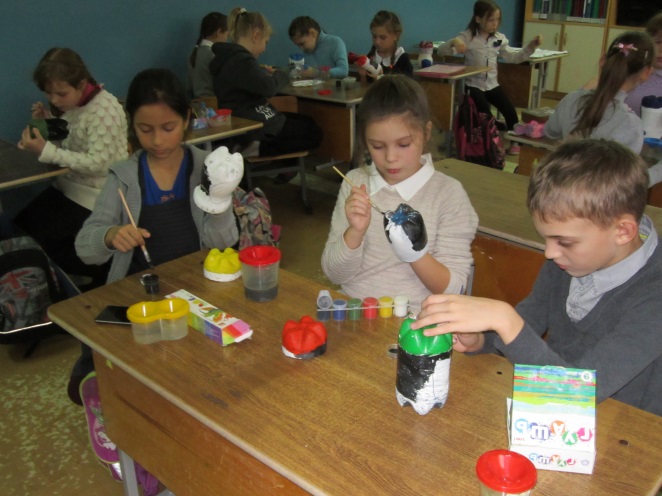 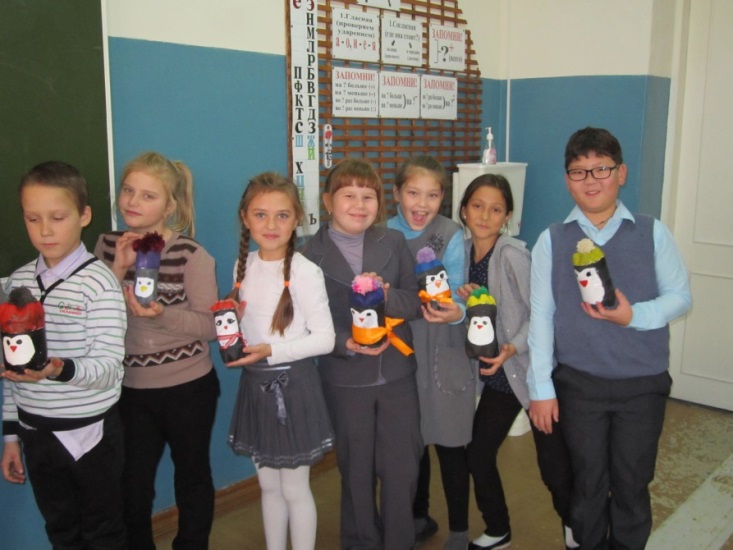 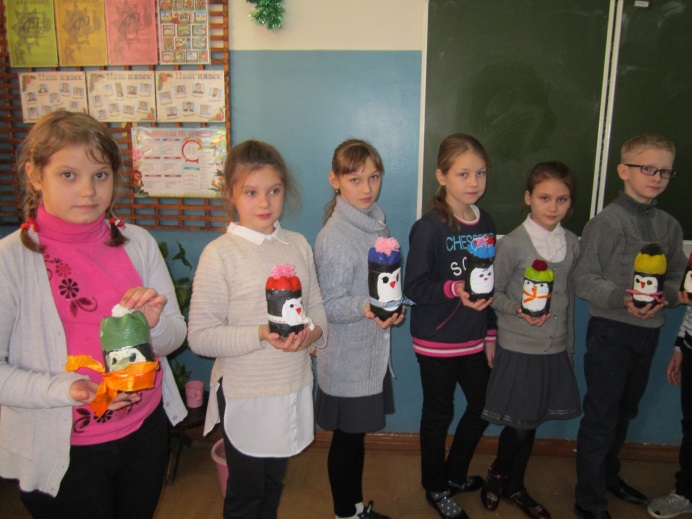 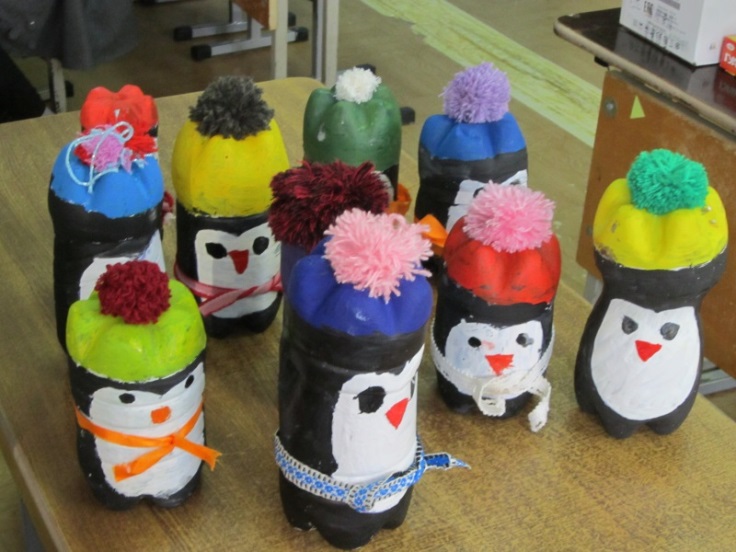 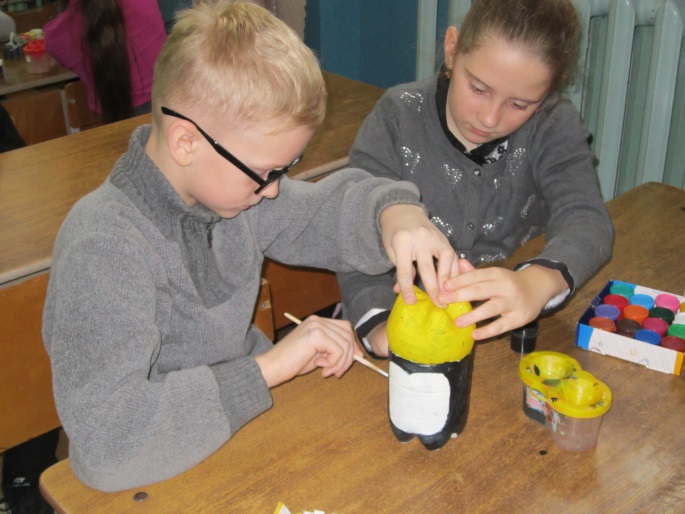 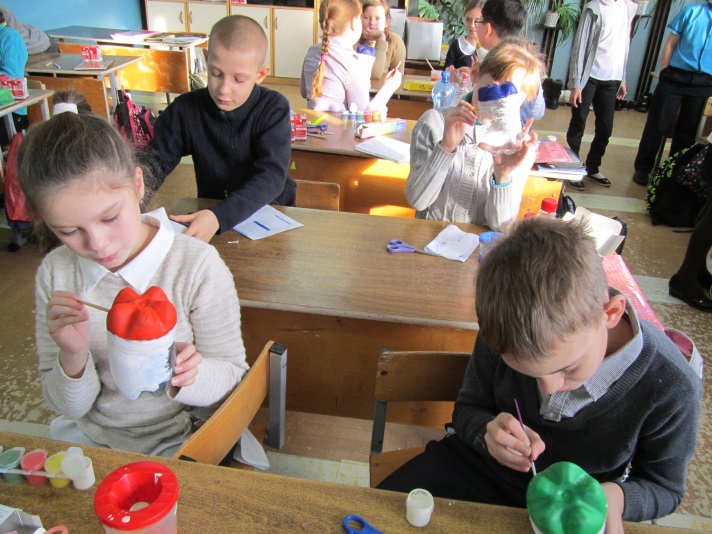 